ПРИКАЗ № 10-О« 20 »  февраля  2017 г.О внесении изменений в Приказ от 01.12.2016 г. №130-О«О порядке применения бюджетной классификации Российской Федерации в части, относящейся к бюджету муниципального образования «Город Майкоп»В соответствии с абзацем 5 пункта 4 статьи 21 Бюджетного кодекса Российской Федерации  п р и к а з ы в а ю:Внести в приложение №3 к приказу Финансового управления администрации муниципального образования «Город Майкоп» от 01.12.2016г. №130-О «О порядке применения бюджетной классификации Российской Федерации в части, относящейся к бюджету муниципального образования «Город Майкоп» следующие изменения:после строки:добавить строки:после строки:добавить строку:после строки:добавить строки:после строки:добавить строки:после строки:добавить строку:Настоящий Приказ вступает в силу с момента его подписания. Начальнику отдела прогнозирования и анализа расходов бюджета (Гончаровой С.Ю.) разместить настоящий Приказ на официальном сайте Администрации МО «Город Майкоп» (http://www.maikop.ru).Контроль за исполнением настоящего Приказа возложить на заместителя руководителя Ялину Л.В.РуководительФинансового управления                                          В. Н. ОрловАдминистрация муниципального образования «Город Майкоп»Республики АдыгеяФИНАНСОВОЕ УПРАВЛЕНИЕ385000, г. Майкоп, ул. Краснооктябрьская, 21тел. 52-31-58,  e-mail: fdmra@maikop.ru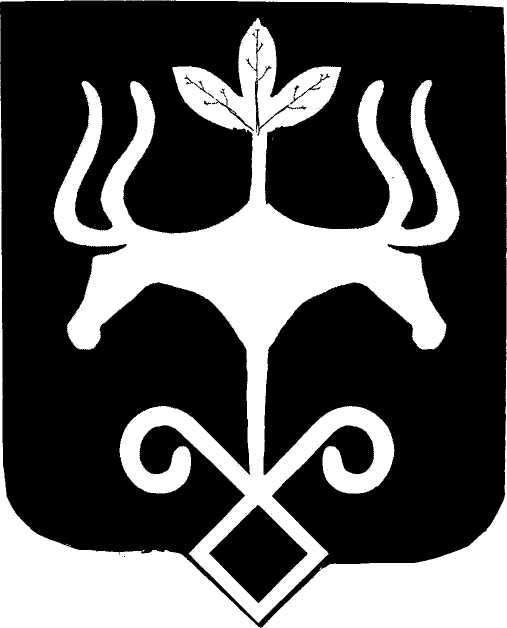 Адыгэ РеспубликэмМуниципальнэ образованиеу «Къалэу Мыекъуапэ» и АдминистрациеИФИНАНСОВЭ ИУПРАВЛЕНИЕ385000, къ. Мыекъуапэ,  ур. Краснооктябрьскэр, 21тел. 52-31-58,  e-mail: fdmra@maikop.ru02350Строительство, реконструкция, модернизация и дооборудование сети уличного освещенияПо данному направлению расходов отражаются расходы в рамках основного мероприятия «Развитие сетей уличного освещения» подпрограммы «Развитие дорожного хозяйства и благоустройства территорий МО «Город Майкоп» муниципальной программы «Развитие жилищно-коммунального, дорожного  хозяйства и благоустройства в муниципальном образовании «Город Майкоп» на 2016-2019 годы»28 1 06 0000002360Выкуп жилых помещений у их собственниковПо данному направлению расходов отражаются расходы в рамках основного мероприятия «Переселение граждан из аварийных многоквартирных домов» муниципальной программы «Переселение граждан из жилых помещений, которые в установленном порядке признаны непригодными для проживания и ремонту и реконструкции не подлежат, из жилых помещений, признанных непригодными для проживания и расположенных в аварийных многоквартирных домах муниципального образования «Город Майкоп» на 2016-2019 годы» 18 0 02 0000002370Строительство площадки для выгула собак по адресу: г. Майкоп, ул. Набережная,1 аПо данному направлению расходов отражаются расходы в рамках основного мероприятия «Благоустройство территорий МО «Город Майкоп» подпрограммы «Развитие дорожного хозяйства и благоустройства территорий МО «Город Майкоп» муниципальной программы «Развитие жилищно-коммунального, дорожного  хозяйства и благоустройства в муниципальном образовании «Город Майкоп» на 2016-2019 годы»28 1 05 0238002380Строительство газовой мини-котельной уличного размещения по адресу: г. Майкоп, ул. Курджипская, 58По данному направлению расходов отражаются расходы в рамках основного мероприятия «Развитие и содержание объектов коммунального хозяйства» подпрограммы «Развитие жилищно-коммунального хозяйства» муниципальной программы «Развитие жилищно-коммунального, дорожного  хозяйства и благоустройства в муниципальном образовании «Город Майкоп» на 2016-2019 годы»28 2 02 0000060150Расходы за счет субвенции на предоставление единовременной выплаты на ремонт жилого помещения, принадлежащего на праве собственности детям-сиротам и детям, оставшимся без попечения родителей, лицам из числа детей-сирот и детей, оставшихся без попечения родителейПо данному направлению расходов отражаются непрограммные направлениям деятельности по осуществлению отдельных переданных полномочий субъекта Российской Федерации97 0 00 0000060211Расходы на обеспечение инженерной инфраструктурой земельных участков, выделяемых семьям, имеющим трех и более детей по ул. Низпоташная (Электроснабжение) за счет средств республиканского бюджетаПо данному направлению расходов отражаются расходы в рамках основного мероприятия «Развитие и содержание объектов коммунального хозяйства» подпрограммы «Развитие жилищно-коммунального хозяйства» муниципальной программы «Развитие жилищно-коммунального, дорожного  хозяйства и благоустройства в муниципальном образовании «Город Майкоп» на 2016-2019 годы»28 2 02 00000L0200Предоставление социальной выплаты на приобретение (строительство) жилого помещенияПо данному направлению расходов отражаются расходы в рамках основного мероприятия «Предоставление социальных выплат молодым семьям» программы «Обеспечение жильем молодых семей на 2016-2019 годы»08 0 01 00000L0272Модернизация и оборудование остановочных площадок для обеспечения посадки МГН в общественный транспорт и высадки из него. Обустройство перекрестков и тротуаров для движения маломобильных групп населения в рамках государственной программы Российской Федерации «Доступная среда» на 2011 - 2020 годы за счет средств местного бюджетаПо данному направлению расходов отражаются расходы в рамках основного мероприятия «Реализация положений действующих технических регламентов, национальных стандартов Российской Федерации, сводных правил, строительных норм и правил Российской Федерации, инструкций и рекомендаций, иных нормативных документов, устанавливающих требования по обеспечению доступности зданий и сооружений для инвалидов и других маломобильных групп населения» программы «Доступная среда на 2016-2019 годы»07 0 01 00000L5550Расходы на поддержку государственных программ субъектов Российской Федерации и муниципальных программ формирования современной городской средыПо данному направлению расходов отражаются расходы в рамках основного мероприятия  «Создание условий для комфортного проживания и безопасного движения граждан по дворовым территориям многоквартирных домов, находящихся в муниципальной собственности» подпрограммы  «Ремонт дворовых территорий многоквартирных домов, проездов к дворовым территориям многоквартирных домов муниципального образования «Город Майкоп» муниципальной программы «Развитие жилищно-коммунального, дорожного  хозяйства и благоустройства в муниципальном образовании «Город Майкоп» на 2016-2019 годы»28 4 01 00000L5600Субсидия МУП «Городской парк культуры и отдыха» на поддержку обустройства мест массового отдыха населения (городских парков)По данному направлению расходов отражаются непрограммные направлениям деятельности по реализации иных полномочий органов местного самоуправления99 0 00 00000S0000Расходы местного бюджета в целях софинансирования республиканского бюджета (без соответсвующего софинансирования из федерального бюджета)S0211Расходы на обеспечение инженерной инфраструктурой земельных участков, выделяемых семьям, имеющим трех и более детей по ул. Низпоташная (Электроснабжение)  за счет средств местного бюджетаПо данному направлению расходов отражаются расходы в рамках основного мероприятия «Развитие и содержание объектов коммунального хозяйства» подпрограммы «Развитие жилищно-коммунального хозяйства» муниципальной программы «Развитие жилищно-коммунального, дорожного  хозяйства и благоустройства в муниципальном образовании «Город Майкоп» на 2016-2019 годы»28 2 02 00000S0212Расходы на обеспечение инженерной инфраструктурой земельных участков, выделяемых семьям, имеющим трех и более детей по ул. Низпоташная (Водоснабжение) за счет средств местного бюджетаПо данному направлению расходов отражаются расходы в рамках основного мероприятия «Развитие и содержание объектов коммунального хозяйства» подпрограммы «Развитие жилищно-коммунального хозяйства» муниципальной программы «Развитие жилищно-коммунального, дорожного  хозяйства и благоустройства в муниципальном образовании «Город Майкоп» на 2016-2019 годы»28 2 02 00000S0370Приобретение и модернизация средств фото-, видеофиксации нарушений правил дорожного движения и их установка, а также модернизация средств фото-, видеофиксации нарушений правил дорожного движения и разработка проектно-сметной документации на их установкуПо данному направлению расходов отражаются расходы в рамках основного мероприятия «Построение и развитие комплекса АПК «Безопасный город» подпрограммы «Построение (развитие) аппаратно-программного комплекса «Безопасный город» на территории муниципального образования «Город Майкоп» на 2016-2020 годы» программы «Защита населения и территорий от чрезвычайных ситуаций, обеспечение пожарной безопасности и безопасности людей на водных объектах на территории муниципального образования «Город Майкоп» на 2016 - 2020 годы»04 3 01 00000S0380Реконструкция недостроенного бассейна муниципального бюджетного образовательного учреждения «Эколого-биологический лицей №35» под спортивный и актовый залы, учебные мастерские за счет средств местного бюджетаПо данному направлению расходов отражаются расходы в рамках основного мероприятия «Развитие инфраструктуры системы начального общего, основного общего, среднего общего образования» подпрограммы «Развитие системы начального общего, основного общего, среднего общего образования» муниципальной программы «Развитие системы образования муниципального образования «Город Майкоп» на 2016 - 2019 годы»15 2 02 00000